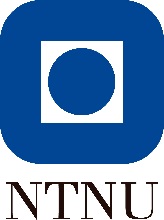 SensurveiledningVed eksamen benyttes følgende karakterskala:Emnekode:LGU 11007 Emnekode:LGU 11007 Emnenavn:Norsk 1 (1-7), emne 1: Norskfaget på 4.-7. trinnEmnenavn:Norsk 1 (1-7), emne 1: Norskfaget på 4.-7. trinnSemester:Høst År:2016År:2016Eksamenstype:
Skriftlig eksamenOppgaveteksten:Dette eksamenssettet består av to deler; en litterær del (A) og en språklig del (B).
Den litterære delen har 1 oppgave, mens den språklige har 2. 
Den litterære og språklige delen er likt vektet, og både den litterære og språklige delen må være bestått for at eksamen som helhet skal kunne bestås. A: Litterær del 
Oppgave 1: Litterær analyse og tolkingVedlegg 1: Aakeson, K.F. «Hunden». I Kim Fupz Aakeson Sidemanden (1995).Analyser og tolk novellen. Ta for deg tema, forteller, fokaliseringsinstans, komposisjon og hvordan forholdet mellom hovedpersonen og de andre karakterene kommer til uttrykk i teksten. 
B: Språklig del
Oppgave 2a): Syntaks Analyser følgende setninger syntaktisk:Per var glad fordi Kari likte fødselsdagsgaven.Hvis alle studentene kommer, blir festen bra.Kari serverte en fantastisk buffet da hun feiret fødselsdagen sin.Alle sørget da festen sluttet.Da alle festdeltakerne hadde dradd, var leiligheten rotete.Kari gråter hvis festen får kritikk på Facebook.Mange mente at festen var fantastisk.Oppgave 2b). ElevtekstanalyseVedlegg 2: «Varulver i skogen»Denne teksten er skrevet av ei jente i 5. klasse og ble til etter eget initiativ fra eleven. Eleven har en søster i 7. klasse. I den klassen har de i en periode arbeidet med grøsserhistorier. Eleven har tydeligvis blitt inspirert av dette og ønsket å skrive en grøsserfortelling selv. Denne oppgaven ble gjort i tillegg til det arbeidet eleven må forholde seg til i 5. klasse. Teksten ble primært laget til læreren– og var i utgangspunktet ikke ment som et produkt for respons.Gjør en analyse av sterke og svake sider ved elevteksten. Analysen skal fokusere på sjanger, forteller og sammenheng i teksten, men dere kan også nevne andre trekk.Vedlegg:Vedlegg 1”Hunden”Du skal ikke pive og ryste sådan, Mor kommer om lidt og du har jo mig, jeg har lovet at passe på dig så længe og ikke lave ulykker, være en ordentlig dreng. Jeg prøver altid, jeg vil helst ikke have at Mor ser på mig med rynken, jeg kan bedst lide hendes glatte ansigt, det hun har på lige før hun giver dig lov til at snappe sukkerknalden der ligger oven på din snude. Du er så dygtig, helt stille på bagbenene, vente kan du, vente i hundrede år hvis det skulle være, lige indtil hun giver dig lov med det lille tyske ord, så forsvinder den knald så hurtigt, at man ikke kan nå at blinke.Nej, du skal ikke gå sådan rundt, jeg har jo sagt til dig, at vi skal vente lidt endnu, Mor er på vej, om lidt kan vi høre elevatordøren og hælene på stengulvet og så har hun noget med til os, noget sødt til de søde, en kage med creme og flødeskum og syltetøj til jer en linse til mig og så skal vi sidde ved sofabordet, du skal sidde på hendes skød og jeg skal sidde på marokkopuden, for det er svært at spise kage uden at spilde og sofaen skal holdes pæn, ellers kan Mor ikke holde ansigtet glat.Sådan skal vi have det om lidt, og du vil sidde på spring og følge gaflen, og du er så dygtig, du ved at det kun er hver anden bid på den lille gaffel der er din, og Mor er stolt af dig, at du virkelig ved, når det er hendes tur, at hun kan holde gaflen og sige noget til mig, og det kan godt være noget der tager lidt tid, om at sidde og glo dumt med åben mund eller om rigtigt at sidde og spise med en ret ryg, selvom der ikke er noget at læne sig mod på en marokkopude. Lige meget hvor længe hun snakker, kan du holde til at se flødekagen på gaflen lige ud for din snude, du tager den ikke, ingen er så dygtig, ingen kan altid gøre det rigtige, undtagen dig, du kan holde Mors ansigt helt fri for rynker og hendes stemme blød, hun kalder dig sin prins, nogen gange lukker jeg øjnene, når hendes ord er sådan, jeg lukker øjnene og læner kinden op ad de små ting hun siger til dig, og når hun til allersidst begraver næsen i den pels der har fået lov til at stå omkring halsen, så skynder jeg mig at åbne øjnene, for så ved jeg at det er slut om lidt, og hun bryder sig ikke om at man sidder med lukkede øjne midt på dagen. Mor kan ikke lide det der er mærkeligt. Og så det der ligner min far.Det er nok det værste man kan, at ligne min far, så kommer rynken, men det er lidt uretfærdigt, for jeg kan slet ikke huske ham, han forsvandt for så længe siden, jeg kan virkelig ikke gøre for at det sker så tit, det kan være meget små ting, hvis jeg kniber med øjnene, eller synker lidt sammen i ryggen, det er nok til at kalde rynken frem og så får jeg det straks at vide, at jeg ligner min far. Du er så heldig, du ligner ham aldrig, du er helt rigtig og kan spise uden at spilde, du skal ikke nøjes med en linse, dig og Mor får rigtig flødeskum og blødt creme, for I kan spise uden at spilde, aldrig falder der noget fra dine hurtige kæber, mens min tørre kage er levende og springer af gaflen hele tiden, og selvom jeg selv tager støvsugeren frem bagefter og gør det meget ordentligt, ved jeg, at jeg lige om lidt gør noget så jeg ligner min far igen, det kommer tit efter noget jeg har spildt.Hun ved det ikke, men du er ikke dygtig til at være alene hjemme, du piver hele tiden. Når Mor er væk er du bare en hund. Så er du ikke nogen prins, det er vel derfor du piver, så kan jeg sige den lyd, du ikke kan lide, den hvislelyd, lige så meget jeg vil, og jeg kan pirke til dig og få dig til at fare lidt omkring og få dig til at se på mig og ikke forstå noget, du er jo bare en hund, en lille pivehund, der ikke kan undvære Mor, men der skal jo købes ind, kagerne kommer ikke af sig selv og du kommer kun med når det er godt vejr, ægte hunde skal man være forsigtige med, de kan nemt få noget med helbredet, det er det eneste sted børn må noget hunde ikke må, de må gå med ind, altså hvis ikke det er synd for hunden at stå alene, så er det smart at have et barn med der kan blive ude og vente og holde snoren, mens Mor er indenfor mellem hylderne og varerne og de tusinde farver og billeder af glade mennesker der drikker og spiser og griner. Men du skal ikke tro det er nemt de gange man får lov at komme med, man kommer nemt til at gå lidt for hurtigt eller lidt for langsomt, man kommer altid til at stå lige der hvor Mor skal række hen efter vaskepulver, og ligne sin far, man ligner altid sin far i et supermarked, det kan jeg godt fortælle dig.Jeg synes også det har varet længe nu, men hun kommer om lidt, jeg er helt sikker, Mor ville aldrig forlade dig, læg dig nu ned og sov eller gå et andet sted hen, lad være med hele tiden at gå efter mig og se ud som om det er min skyld det hele, jeg kan heller ikke lide at være alene hjemme, jeg har også lyst til at pive og være rigtig utålmodig. Vi kan gå ud på altanen og se efter hende, hun må være på vej, vi kan gå ud og se efter hende, hvis du lover at holde op med piveriet, så kan jeg holde dig mens vi kikker.Ja, så kom og lad os se efter hende, du er ikke særlig solid, det kan jeg mærke når jeg holder dig sådan her, et lille kyllingehjerte der springer af sted, du kan ikke tåle hvad som helst, det kan du ikke, og kan du se, jeg havde ret? Helt dernede, det er Mor, den lille prik, jeg kan kende hende på frakken, det tror jeg også du kan, ikke dygtige hund? Det er din Mor, ja det er din Mor dernede, hvis vi læner os ud og vinker, så kan hun måske se dig, se Mor, se din lille prins, den er så ivrig, den kratter og er vild for at komme ned til dig, den river mig med kløerne, se Mor, den vil så gerne ned til dig, se hvad hunden kan! Vedlegg 2Varulver i skogen.Det var en gang ei jente som Het Sissi og broren het Jan.De bodde ikke så langt fra Skogen, og det var litt skummelt For de hadde hørt Skumle lyder Derifra. Og så hadde de hørt fryktelige rykter om at det går varulver der når det er fullmåne. Sissi og Jan ble litt nysgjerrige når dem hørte varulver,Går de i skogen vår. Moren vår vil ikke at vi skulle være lengeute når det var fullmåne. Men så en kveld da det var fullmåne snek vi oss stille ut, og så sa jeg dette skal bli spennende?Ja svarte Jan. Håper vi ikke treffer på noe virkelig skremmende,for da skriker jeg veldig høyt. Kom vi må være gående på stienellers kommer vi til å høre et høyt skrik sissi? Å gi deg du a dumming. Plis vær stille jeg synes jeg hører noe. Kom vi stikker føre det skjer oss noe. IIIIIIIIIk Sissi jeg kommer, Jan jeg er blitt fanget Hva med deg? Jeg har osso blitt tatt men det kjennes helt ufarlig ut, Sissi, Jan hvor er dere henne, Mamma, Pappa vi er blitt tatt av en, en busk,Ja nå har dere stelt det til veldig bra her og fortell hele fortellingen. Ja det var så at vi hadde hørt rykter om at det gikk varulver rundt i skogen og da ble vi veldig  nysgjerrige så vi gikk til skogen og så etter varulver men så var det ingen der så det var ikke noe spennendene men deilig og komme hjem til kos og klem. Relevant pensumlitteratur:Oppgave 1:
Andersen,P. T., Mose, G. & Norheim, T. (2012): Litterær analyse. En innføring, 
Birkeland, T. & Mjør, I. Barnelitteratur: sjangrar og teksttyparBirkeland, T., Risa, G., & Vold, K.B. Norsk barnelitteraturhistorieOppgave 2a:
Iversen, H.M m.fl. Grammatikken i brukOppgave 2b: 
Iversen, H.M m.fl. Grammatikken i brukSkjelbred, D. Elevens tekst: et utgangspunkt for skriveopplæringEksamenskrav:Oppgave 1: Litterær analyse og tolkingInnholdHva bør være med i besvarelsen?Besvarelsen bør ivareta tema, forteller, fokaliseringsinstans, komposisjon og hvordan forholdet mellom hovedpersonen og de andre karakterene kommer til uttrykk i teksten.
Form/struktur/språklig fremstilling og logisk sammenheng i besvarelsen vil også bli vurdert.Oppgave 2a) SyntaksInnholdHva bør være med i besvarelsen?Besvarelsen bør ivareta en bestemmelse av hvilken type/hvilke typer setninger det er snakk om i hvert enkelt tilfelle, og analysering av både helsetningene og leddsetningene.Oppgave 2b) Elevtekstanalyse 
InnholdHva bør være med i besvarelsen?
Besvarelsen bør ivareta en analyse av sterke og svake sider ved elevteksten med fokus på sjanger, forteller og sammenheng i teksten. Oppgaven åpner også for at besvarelsen kan omfatte andre trekk ved elevteksten.Form/struktur/språklig fremstilling og logisk sammenheng i besvarelsen vil også bli vurdert.Oppgave 1: Litterær analyse og tolkingNovellen «hunden» kom ut i 1995 og føyer seg inn i rekken av skjønnlitterære tekster som fra 1970-tallet tar for seg problematiske sider ved barns oppvekst.Relevante tema:
Med fokus på forholdet mellom gutten og moren: omsorgssvikt, forskjellsbehandling, utestenging, trakassering/psykisk mishandling, mangel på anerkjennelse, projisering (gutten straffes i farens sted)Med fokus på forholdet mellom gutten og hunden: sjalusi, misunnelseForteller:
Fortelleren er intern (jeg-novelle).Fokaliseringsinstans:Intern fokalisering; vi opplever/sanser alt som skjer gjennom gutten. Komposisjon:
Innledning: Teksten starter in medias res.
Kronologisk framstilling (venter på mor – mor nærmer seg på utsiden av huset) med tilbakeblikk (beskrivelse av ulike situasjoner) hvor forhistorien for den situasjonen som skildres, avdekkes gradvis mens gutten og hunden venter på at mor skal komme tilbake. 
Konflikt:
Utfordringer knyttet til det å oppnå anerkjennelse, få omsorg og kjærlighet, bli sett som den man er.
Konflikten kommer til syne i starten ved at gutten gir uttrykk for at han alltid prøver å oppnå morens gunst slik hunden klarer, men ikke lykkes (rynke – glatt ansikt)  og tydeliggjøres utover i novellen ved at vi får vite stadig mer om hvordan moren forholder seg til og behandler gutten og hunden, samtidig som vi får vite hva gutten mener om hunden og hva som skjer mellom de to når mor er borte.  Spenningskurve:
Gjennom tydeliggjøringen av hvordan moren forskjellsbehandler hunden og gutten og guttens opplevelse av sin egen og hundens livssituasjon og hva dette resulterer i mht. omtale av og atferd overfor hunden når de to er alene, bygger det seg opp en spenning knyttet til hva som vil skje med hunden helt mot slutten i novellen .
Høydepunkt:
Høydepunktet kommer helt på slutten hvor gutten står med hunden i armene og lener seg ut over rekkverket på altanen. 
Slutten:
Slutten er åpen, da vi ikke får vite om gutten slipper hunden – eller ikke. Hvordan forholdet mellom hovedpersonen og de andre karakterene kommer til uttrykk i teksten:Teksten kan forstås som en monolog, hvor gutten snakker direkte til hunden hele veien. Det er gjennom det som kommer fram i denne monologen og hvordan gutten forholder seg til hunden mens de to er alene; hva han mener om ham, hva han gjør mot ham at forholdet mellom hovedpersonen og de andre karakterene kommer til uttrykk i teksten.Forholdet mellom gutten og moren:
Gutten opplever at han ikke strekker til, ikke klarer å leve opp til morens forventninger, gjøre moren stolt av ham, og glad i ham. Dette kommer fram gjennom:
- morens reaksjonsmåter overfor gutten: rynker i ansiktet, sammenligningene med faren (= negativt), kritiserer det gutten gjør (sitter og glor dumt med åpen munn, sitte og spise med rett rygg,  mener gutten går for fort eller for sakte, står i veien for moren (i butikken))
-kontrastene mellom hvordan moren forholder seg til og opplever gutten og hunden: 
 moren ser på gutten «med rynken», mens hennes ansikt er glatt når hun forholder seg til hunden, ansiktsuttrykket hun har like før hun gir hunden lov til å ta sukkerbiten/hunden sitter i morens fang og gutten på en hard pute/hunden mates av moren og får kake med krem mens gutten får en tørr kake/moren kaller hunden for sin prins, mens gutten sammenlignes med faren (= bare negativt)/det at hunden ikke søler, mens guttens kake smuldrer (han søler)/det at hunden er lydig og dyktig, gjør moren stolt (venter til moren gir signal til at han kan spise) mens gutten lager ulykker, ikke er en veloppdragen gutt (innledningen)/snakker med bløt stemme til hunden og kritiserer gutten
-Forholdet mellom moren og gutten kommer også til uttykk i det utsagnet hvor gutten lukker øynene når moren snakker og koser med hunden (ønsker å være i hundens sted; drømmer om at mora snakker til ham)Forholdet mellom gutten og hunden:
Gutten er sjalu på hunden; han opplever at hunden har tatt hans plass hos mora og at mora ikke ser hvordan hunden egentlig er. 
Dette kommer fram gjennom:
- kontrasten mellom hvordan moren forholder seg til og hva hun mener om hunden og hvordan gutten forholder seg til og omtaler hunden når de to er alene: 
- prins – bare en hund
- lydig/er flink – pistrer, er ikke flink til å være alene hjemme, «ikke dygtige hund»
- får omsorg – plager/skremmer (lager vislelyd, pirker i hunden)
-omtaler moren som hundens mor; ’din mor’
- forholdet mellom gutten og hunden kommer også indirekte fram gjennom forskjellsbehandlingen moren utsetter gutten for (nører opp under guttens sjalusi/ønsket om å være i hundens sted/opplevelsen av at hunden har tatt hans plass)Oppgave 2a: Syntaks*Man kan også godta at «kritikk på Facebook» samlet analyseres som D.O. Oppgave 2b: Elevtekstanalyse
De er ikke spurt om konteksten, men studentene kan eventuelt ta med noe om situasjonskontekst og kulturkontekst. Om situasjonskonteksten kan det nevnes at teksten er skrevet frivillig.  Kulturkonteksten er grøssere. Det er også en ganske original historie om å lure seg selv.Når det gjelder sjanger, så bør studentene drøfte denne og trekke inn begrepene egentlig og refererende fortelling. Det er en slags utvikling i historien. Den slutter med ny kunnskap fordi der Sissi og Jan oppdager at de har skremt deg selv. Det er også en ganske lang spenningsoppbygging i starten, der det snakkes om skumle lyder fra skogen (linje 1-8). Det finnes også et høydepunkt, men det er veldig kort og uklart (der de er fanget linje 12 og 13). Løsningen kommer litt av seg selv, uten at Sissi og Jan trenger å gjøre noe. Foreldrene dukker opp fra intet. Det er ikke forventet at studentene skal kunne noe om grøssesjangeren, og eleven har vel heller ikke skrevet en grøsser, selv om det har vært inspirasjonen. Det kan likevel være aktuelt for studentene å nevne at teksten har med ord som skumle lyder, fullmåne, varulv, skog, kveld, spennende, skremmende. Det er bra, for det viser at eleven har med ord som ofte inntreffer i grøssere.Når det gjelder forteller, så skifter denne i løpet av historien. Først er det en ekstern forteller, men i linje 5 er det Sissi og Jan som forteller. I linje 7 er det en av dem som er fortelleren, og vi skjønner av replikken i linje 8 at det er Sissi. Denne fortelleren holdes ut teksten. Når det gjelder sammenheng i teksten, bør det påpekes at det ikke brukes avsnittsinndeling. Innledningen går frem til linje 6, for der er det en generell orientering. Fra linje 6 starter historien med «så en kveld». Avslutningen starter idet de blir bedt om å fortelle alt (linje 14). Bruken av replikker gjør at teksten blir mer variert i starten av setninger enn det som ofte er tilfelle. Det brukes noen additive koblinger (linje 2,3,7 og 16: og, og så), men ikke for mye. Det er brukt temporale setningskoblinger (og så linje 4, men så linje 6, og så linje 7, da linje 16).  Dette er heller ikke overbrukt. Teksten nevner en del årsaksforhold, men bruker ikke kausale setningskoblere. Det burde vært gjort.  I linje 3 starter setningen med «for» mens det burde vært komma og bruk av den kausale setningskoblingen «fordi». I linje 16 brukes «da», men eleven kunne brukt «derfor». I linje 7 er det en adversativkobling (men). Det viser at det er et brudd mellom hva Sissi og Jan får lov til og hva de faktisk gjør, og fungerer greit, selv om man kan si at man aldri bør starte en ny setning med «men». Angående referentkoblinger: «de» brukes flere ganger for Sissi og Jan (linje 2 og 3 samt en feilaktig bruk av dem i linje 5). «De» brukes også om varulver, linje 5. Eleven kunne variert bruken av «de» brukt «søskenparet» eller lignende. Dog er det ingen ekstrem bruk av «de».Et annet trekk med teksten studentene kan påpeke, er bruken av direkte tale. Det brukes mye, og det er veldig forvirrende når det ikke brukes anførselstegn. I det hele tatt er tegnsettingen et problem.  Mange studenter vil nok også påpeke bruken av stor bokstav der det skal være liten. En oppsummering av sterke og svake sider av teksten bør med. Den bør inneholde momenter fra alle tre nevnte områdene: sjanger, forteller og sammenheng.  Det bør sies hvilken virkning de ulike momentene har for teksten: Hva er den største styrken og den største svakheten? Hva bør tillegges mest vekt i en respons, og hva kan vente? Det er greit at studentene skriver en tilbakemelding til eleven, men det er de ikke bedt om, og det kan derfor ikke forventes. En tilbakemelding kan likevel tydeliggjøre hva studenten mener er sterke og svake trekk ved teksten. Trondheim 25.11.2016                      Marit Opland Brujordet, Even Igland Diesen, Gun Svartaas,                                                                       Anne Charlotte Torvatn, Lisbeth Larsen Aasen        Dato/sted                                                                           Faglærer/oppgavegiver/-eSymbol Betegnelse Generell, kvalitativ beskrivelse av vurderingskriterier A Fremragende Fremragende prestasjon som klart utmerker seg. Viser svært god vurderingsevne og stor grad av selvstendighet. B Meget god Meget god prestasjon. Kandidaten viser meget god vurderingsevne og selvstendighet. C God Jevnt god prestasjon som er tilfredsstillende på de fleste områder. Kandidaten viser god vurderingsevne og selvstendighet på de viktigste områdene. D Nokså god En akseptabel prestasjon med noen vesentlige mangler. Kandidaten viser en viss grad av vurderingsevne og selvstendighet. E Tilstrekkelig Prestasjon som tilfredsstiller minimumskravene, men heller ikke mer. Kandidaten viser liten vurderingsevne og selvstendighet. F Ikke bestått Prestasjon som ikke tilfredsstiller de faglige minimumskravene. Kandidaten viser både manglende vurderingsevne og manglende selvstendighet. 